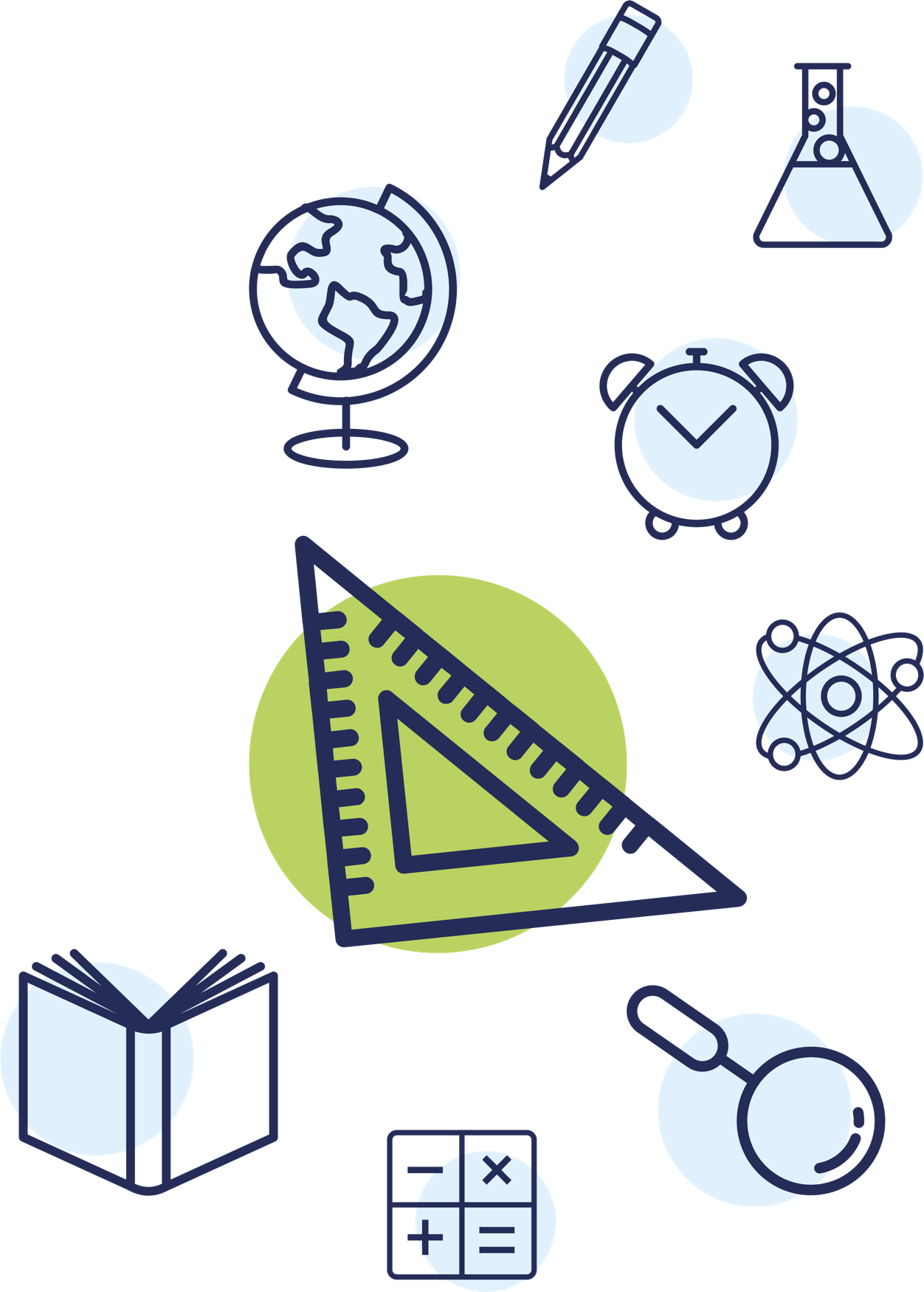 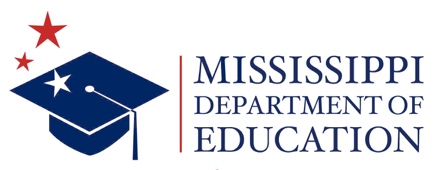 SUGGESTED INSTRUCTIONAL PLANNING GUIDEfor the Mississippi College- and Career-Readiness Standards
q Mathematics 
The Mississippi State Board of Education, the Mississippi Department of Education, the Mississippi School for the Arts, the Mississippi School for the Blind, the Mississippi School for the Deaf, and the Mississippi School for Mathematics and Science do not discriminate on the basis of race, sex, color, religion, national origin, age, or disability in the provision of educational programs and services or employment opportunities and benefits. The following office has been designated to handle inquiries and complaints regarding the non‑discrimination policies of the above mentioned entities: Director, Office of Human Resources, Mississippi Department of Education, 359 North West Street, P.O. Box 771, Jackson, MS  39205‑0771,  (601)359-3513.    Mississippi Department of Education 
359 North West Street P. O. Box 771 Jackson, Mississippi 39205-0771 (601) 359-3513www.mdek12.orgSpecial AcknowledgementsBailey Education GroupThe Kirkland GroupINTRODUCTIONThe unprecedented, nationwide school closures in the spring of 2020 due to the COVID-19 pandemic have created a shift in how districts plan for school re-entry. Instead of the traditional brick-and-mortar planning, administrators are now identifying models that will support a variety of instructional delivery scenarios as they plan for school reopening. The traditional methods of planning and delivery are nearly impossible to implement as a stand-alone model; instead, innovative educators are developing and identifying strategies and resources to support a variety of distance learning scenarios as part of their plans. When using new models of delivery, it is important to recognize that the traditional approach to remediation—providing work better suited for earlier grades—may be insufficient. Instead, the conventional approach to remediation will likely compound the problem educators are trying to correct. According to a 2018 study, The Opportunity Myth, the approach of “meeting students where they are”, while often well-intended, only widens the achievement gap. Instead of remediation, teachers and administrators are encouraged to look toward acceleration methods to support student growth and close the gaps.PURPOSEThe purpose of the Suggested Mississippi College- and Career-Readiness Standards Instructional Planning Guides is to provide a SUGGESTED guide to assist teachers in planning rigorous, coherent lessons that focus on the critical content of each grade level. Providing curriculum guidance through intentional standard grouping and consideration for the time needed to address different objectives, should encourage consistent instruction that fully aligns to the Mississippi College- and Career-Readiness Standards.  The use of this guide can also foster collaborative planning across schools and districts throughout the state.  DEVELOPMENT The following planning and subsequent grouping of standards were determined through a collaborative process among state-level content specialists. By connecting standards through common conceptual understandings and relationships, the expectation is that conceptual connections will promote a cohesive process and avoid the teaching of standards in isolation.  Additionally, it promotes a deeper understanding and a more authentic acquisition of mathematical knowledge and skills.  The Standards for Mathematical Practices (SMPs) presented are those suggested to be highlighted within the respective standard; however, this does not exclude the inclusion of other SMPs.  The standards determined as “priority” have been bolded and are standards identified as critical to the mastery of other standards.  A standard’s “priority” status does NOT have a direct correlation with test item frequency. Additionally, some standards may appear multiple times throughout the course with a portion of the standard highlighted to depict that only that portion of the standard is to be taught within that unit.RESOURCES FOR CONSIDERATIONThe resources listed below may be referenced to support classroom teachers in the development of lesson plans and instruction at the local level.  This list is not meant to be exhaustive, rather it represents consultative resources that align with the Units/Themes provided in the Instructional Planning Guides.  Educators are encouraged to use these resources in addition to those curriculum materials that meet the needs of the students they serve.	* Expectations for unit rates in this grade are limited to non-complex fractions.Grade 6MISSISSIPPI DEPARTMENT OF EDUCATION MISSISSIPPI DEPARTMENT OF EDUCATION Carey M. Wright, Ed.D.State Superintendent of EducationCarey M. Wright, Ed.D.State Superintendent of EducationNathan Oakley, Ph.D.Chief Academic OfficerNathan Oakley, Ph.D.Chief Academic OfficerWendy Clemons 
Executive Director, Office of Secondary 
Education/Dropout Prevention & Professional DevelopmentTenette Smith, Ed.D. 
Executive Director, Office of Elementary 
Education and ReadingMarla Davis, Ph.D.
State Director of Curriculum and InstructionElise Brown 
Director of Online Professional Development  Mathematics Professional Development Coordinator (6-12)Tommisha Johnson
K-12 Mathematics Content DirectorAmy PinkertonMathematics Professional Development Coordinator (K-5)High-Quality Instructional Materials (HQIM)Instruction and Planning ResourcesInstruction and Planning ResourcesInstruction and Planning ResourcesStandards for Mathematical Practices (SMPs)AssessmentResourcesAssessmentResourcesAssessmentResourcesProfessional DevelopmentMS HQIM DefinedMS Adopted HQIM (Textbooks)Illustrative Mathematics Grade 6 Scope and SequenceCarnegie Learning Course 1 PacingenVision Math 2.0 Correlation the MS CCRS 6-8Great Minds (Eureka Math) Teacher Resource PackGreat Minds Alignment to MSCCRSKendall Hunt-Illustrative Mathematics CurriculumMS HQIM DefinedMS Adopted HQIM (Textbooks)Illustrative Mathematics Grade 6 Scope and SequenceCarnegie Learning Course 1 PacingenVision Math 2.0 Correlation the MS CCRS 6-8Great Minds (Eureka Math) Teacher Resource PackGreat Minds Alignment to MSCCRSKendall Hunt-Illustrative Mathematics CurriculumAchieve the Core Coherence Map-6th Grade MathStandards Dependency and Flow ViewScaffolding Instruction for ELLsAchieve the Core CCR Shifts in MathematicsStandards Progressions for Mathematics Progression DocumentsTeacher DesmosSFUSD Manipulatives ListPrintable ManipulativesAchieve the Core Instructional Practice Guide K-8Mississippi Exemplar Units and Lesson Plans-Grade 6 MathMississippi CCRS Exemplar Lesson PlansLearnZillion 6th Grade Course ResourcesLearnZillion Instructional VideosOpen-up Resources Mathematics- Family Support Center-Grade 6 MS CCRS Scaffolding DocumentsAccess for All GuidanceMDE Family Guides for Student Success*  (Alternative Language: Spanish)*This resource can be used for standards reinforcement of previous grades.Illustrative Mathematics Understanding the Standards for Mathematical Practices (SMPs)Inside Mathematics Mathematical Practice StandardsInside Mathematics Mentors of Mathematical PracticeIllustrative Mathematics Understanding the Standards for Mathematical Practices (SMPs)Inside Mathematics Mathematical Practice StandardsInside Mathematics Mentors of Mathematical PracticeIllustrative Mathematics Understanding the Standards for Mathematical Practices (SMPs)Inside Mathematics Mathematical Practice StandardsInside Mathematics Mentors of Mathematical PracticeMS MAAP ProgramMS MAAP-A ProgramMS MAAP Mathematics ResourcesDesmos Four-Function CalculatorInside Mathematics Performance Tasks 2-HSIllustrative Mathematics Grade 6 TasksMARS Mathematics Assessment Project (6-HS)Goalbook Pathways Grade 6Khan Academy 6 MathOpen-up Resources Mathematics-Student Resources-Grade 6MDE Professional Development Resources SchoolKit and IM Video Lessons-Grade 6MARS Prototype Professional Development ModulesNCTM Professional Development ResourcesInside Mathematics Classroom VideosNCTM Math ForumGreat Minds (Eureka) Webinars Using Manipulatives in the ClassroomMDE Professional Development Resources SchoolKit and IM Video Lessons-Grade 6MARS Prototype Professional Development ModulesNCTM Professional Development ResourcesInside Mathematics Classroom VideosNCTM Math ForumGreat Minds (Eureka) Webinars Using Manipulatives in the ClassroomApplets, Demos, Interactives, and Virtual ManipulativesApplets, Demos, Interactives, and Virtual ManipulativesApplets, Demos, Interactives, and Virtual ManipulativesApplets, Demos, Interactives, and Virtual ManipulativesApplets, Demos, Interactives, and Virtual ManipulativesApplets, Demos, Interactives, and Virtual ManipulativesApplets, Demos, Interactives, and Virtual ManipulativesApplets, Demos, Interactives, and Virtual ManipulativesApplets, Demos, Interactives, and Virtual ManipulativesCPM TilesDidax Virtual ManipulativesDidax Free Activity Guides for Virtual ManipulativesGeoGebra Virtual ManipulativesHoughton Mifflin and Harcourt iToolsMath Playground Math ManipulativesMcGraw Hill (Glencoe) Virtual Manipulatives The Math Learning Center Math AppsToy Theatre Virtual ManipulativesVisnos Mathematical DemonstrationsCPM TilesDidax Virtual ManipulativesDidax Free Activity Guides for Virtual ManipulativesGeoGebra Virtual ManipulativesHoughton Mifflin and Harcourt iToolsMath Playground Math ManipulativesMcGraw Hill (Glencoe) Virtual Manipulatives The Math Learning Center Math AppsToy Theatre Virtual ManipulativesVisnos Mathematical DemonstrationsCPM TilesDidax Virtual ManipulativesDidax Free Activity Guides for Virtual ManipulativesGeoGebra Virtual ManipulativesHoughton Mifflin and Harcourt iToolsMath Playground Math ManipulativesMcGraw Hill (Glencoe) Virtual Manipulatives The Math Learning Center Math AppsToy Theatre Virtual ManipulativesVisnos Mathematical DemonstrationsCPM TilesDidax Virtual ManipulativesDidax Free Activity Guides for Virtual ManipulativesGeoGebra Virtual ManipulativesHoughton Mifflin and Harcourt iToolsMath Playground Math ManipulativesMcGraw Hill (Glencoe) Virtual Manipulatives The Math Learning Center Math AppsToy Theatre Virtual ManipulativesVisnos Mathematical DemonstrationsCPM TilesDidax Virtual ManipulativesDidax Free Activity Guides for Virtual ManipulativesGeoGebra Virtual ManipulativesHoughton Mifflin and Harcourt iToolsMath Playground Math ManipulativesMcGraw Hill (Glencoe) Virtual Manipulatives The Math Learning Center Math AppsToy Theatre Virtual ManipulativesVisnos Mathematical DemonstrationsCPM TilesDidax Virtual ManipulativesDidax Free Activity Guides for Virtual ManipulativesGeoGebra Virtual ManipulativesHoughton Mifflin and Harcourt iToolsMath Playground Math ManipulativesMcGraw Hill (Glencoe) Virtual Manipulatives The Math Learning Center Math AppsToy Theatre Virtual ManipulativesVisnos Mathematical DemonstrationsCPM TilesDidax Virtual ManipulativesDidax Free Activity Guides for Virtual ManipulativesGeoGebra Virtual ManipulativesHoughton Mifflin and Harcourt iToolsMath Playground Math ManipulativesMcGraw Hill (Glencoe) Virtual Manipulatives The Math Learning Center Math AppsToy Theatre Virtual ManipulativesVisnos Mathematical DemonstrationsCPM TilesDidax Virtual ManipulativesDidax Free Activity Guides for Virtual ManipulativesGeoGebra Virtual ManipulativesHoughton Mifflin and Harcourt iToolsMath Playground Math ManipulativesMcGraw Hill (Glencoe) Virtual Manipulatives The Math Learning Center Math AppsToy Theatre Virtual ManipulativesVisnos Mathematical DemonstrationsCPM TilesDidax Virtual ManipulativesDidax Free Activity Guides for Virtual ManipulativesGeoGebra Virtual ManipulativesHoughton Mifflin and Harcourt iToolsMath Playground Math ManipulativesMcGraw Hill (Glencoe) Virtual Manipulatives The Math Learning Center Math AppsToy Theatre Virtual ManipulativesVisnos Mathematical DemonstrationsTERM 1UNIT OF STUDY(REAL-WORLD APPLICATION)
qMS CCR STANDARDS
qSTANDARDS FOR MATHEMATICAL 
PRACTICE (SMPs)
qCORE ACADEMIC VOCABULARY TERMS
qUnit 1: Whole Number and Decimal Operations(In this unit students learn to fluently add, subtract, multiply and divide multi-digit numbers and decimals.  Learning to fluently compute multi-digit numbers prepares students to be able to complete everyday tasks such as balancing a checking account or completing a monthly budget.  It also lays the foundation for more advanced mathematical calculations to come later.)6.NS.2 Fluently divide multi-digit numbers using the standard algorithm.SMP 2 Reason abstractly and quantitatively.SMP 7 Look for and make use of structure.SMP 8 Look for and express regularity in repeated reasoning.AlgorithmDivide DividendDivisionDivisorMulti-digit numberPartial Quotient-QuotientRemainderStandard Algorithm6.NS.3 Fluently add, subtract, multiply, and divide multi-digit decimals using the standard algorithm for each operation.SMP 2 Reason abstractly and quantitatively.SMP 7 Look for and make use of structure.SMP 8 Look for and express regularity in repeated reasoning.DecimalDecimal Point Place ValueUnit 2: Whole Number and Decimal Operations with Statistical Data(Students expand their knowledge of operations with whole numbers and decimals by using these skills to compute statistical data. Learning to calculate Statistical Data prepares students for conducting research, collecting, and organizing qualitative and/or quantitative data.)Unit 2: Whole Number and Decimal Operations with Statistical Data(Students expand their knowledge of operations with whole numbers and decimals by using these skills to compute statistical data. Learning to calculate Statistical Data prepares students for conducting research, collecting, and organizing qualitative and/or quantitative data.)6.SP.1 Recognize a statistical question as one that anticipates variability in the data related to the question and accounts for it in the answers. For example, "How old am I?" is not a statistical question, but "How old are the students in my school?" is a statistical question because one anticipates variability in students' ages.SMP 1 Make sense of problems and persevere in solving them.SMP 3 Construct viable arguments and critique the reasoning of others.SMP 6 Attend to PrecisionCategorical DataDataNumerical DataQualitativeQuantitativeStatistical QuestionStatistics6.SP.2 Understand that a set of data collected to answer a statistical question has a distribution which can be described by its center, spread, and overall shape.SMP 2 Reason abstractly and quantitatively.SMP 4 Model with Mathematics.SMP 5 Use appropriate tools strategically.SMP 6 Attend to Precision.SMP 7 Look for and make use of structure.CenterData SetDistributionSpread6.SP.3 Recognize that a measure of center for a numerical data set summarizes all of its values with a single number, while a measure of variation describes how its values vary with a single number.SMP 2 Reason abstractly and quantitatively.SMP 4 Model with Mathematics.SMP 5 Use appropriate tools strategically.SMP 6 Attend to Precision.SMP 7 Look for and make use of structure.MeanMedianMeasure of CenterMeasure of VariationModeRange6.SP.4 Display numerical data in plots on a number line, including dot plots, histograms, and box plots.SMP 2 Reason abstractly and quantitatively.SMP 4 Model with Mathematics.SMP 5 Use appropriate tools strategically.SMP 6 Attend to Precision.SMP 7 Look for and make use of structure.Box-and-Whisker Plot Box Plot Dot PlotFrequency TableHistogramInterquartile RangeOutlierQuartileSkewedSymmetrical6.SP.5 Summarize numerical data sets in relation to their context, such as by:6.SP.5a Reporting the number of observations.6.SP.5b Describing the nature of the attribute under investigation, including how it was measured and its units of measurement.6.SP.5c Giving quantitative measures of center (median and/or mean) and variability (interquartile range and/or mean absolute deviation), as well as describing any overall pattern and any striking deviations from the overall pattern with reference to the context in which the data were gathered.6.SP.5d Relating the choice of measures of center and variability to the shape of the data distribution and the context in which the data were gathered.SMP 2 Reason abstractly and quantitatively.SMP 4 Model with Mathematics.SMP 5 Use appropriate tools strategically.SMP 6 Attend to Precision.SMP 7 Look for and make use of structure.DeviationMean Absolute Deviation TERM 2UNIT OF STUDY(REAL-WORLD APPLICATION)
qMS CCR STANDARDS
qSTANDARDS FOR MATHEMATICAL 
PRACTICE (SMPs)
qCORE ACADEMIC VOCABULARY TERMS
qUnit 3: Fractions, Rates, and Ratios(Understanding the operations of fractions, prepares students for working with rational numbers which is a major component of middle school math. Expanding this knowledge to ratios and rates provides students with an avenue for understanding comparisons such as pounds per dollar or miles per hour, as well as, stats such as 1 out of every 3 students receive free lunch, or 38% of the class failed the test.) 6.NS.1 Interpret and compute quotients of fractions and solve word problems involving division of fractions by fractions, e.g., by using visual fraction models and equations to represent the problem. For example, create a story context for (2/3) ÷ (3/4) and use a visual fraction model to show the quotient; use the relationship between multiplication and division to explain that (2/3) ÷ (3/4) = 8/9 because 3/4 of 8/9 is 2/3. (In general, (a/b) ÷ (c/d) = ad/bc). How much chocolate will each person get if 3 people share 1/2 lb of chocolate equally? How many 3/4-cup servings are in 2/3 of a cup of yogurt? How wide is a rectangular strip of land with length 3/4 mi and area 1/2 square mi? SMP 1 Make sense of problems and persevere in solving them.SMP 2 Reason abstractly and quantitatively.SMP 3 Construct viable arguments and critique the reasoning of others.SMP 4 Model with Mathematics.SMP 7 Look for and make use of structure.SMP 8 Look for and express regularity in repeated reasoning.Multiplicative InverseReciprocalVisual Fraction Model6.RP.1 Understand the concept of a ratio and use ratio language to describe a ratio relationship between two quantities. For example, "The ratio of wings to beaks in the bird house at the zoo was 2:1, because for every 2 wings there was 1 beak." "For every vote candidate A received, candidate C received nearly three votes."SMP 2 Reason abstractly and quantitatively.SMP 6 Attend to Precision.RatioPart-to-PartPart-to-Whole6.RP.2 Understand the concept of a unit rate a/b associated with a ratio a:b with b ≠ 0 and use rate language in the context of a ratio relationship. For example, "This recipe has a ratio of 3 cups of flour to 4 cups of sugar, so there is 3/4 cup of flour for each cup of sugar." "We paid $75 for 15 hamburgers, which is a rate of $5 per hamburger." *SMP 2 Reason abstractly and quantitatively.SMP 6 Attend to Precision.Equivalent RatiosRateUnit Rate6.RP.3 Use ratio and rate reasoning to solve real-world and mathematical problems, e.g., by reasoning about tables of equivalent ratios, tape diagrams, double number line diagrams, or equations.6.RP.3a Make tables of equivalent ratios relating quantities with whole-number measurements, find missing values in the tables, and plot the pairs of values on the coordinate plane. Use tables to compare ratios.6.RP.3b Solve unit rate problems including those involving unit pricing and constant speed. For example, if it took 7 hours to mow 4 lawns, then at that rate, how many lawns could be mowed in 35 hours? At what rate were lawns being mowed?6.RP.3c Find a percent of a quantity as a rate per 100 (e.g., 30% of a quantity means 30/100 times the quantity); solve problems involving finding the whole, given a part and the percent.6.RP.3d Use ratio reasoning to convert measurement units; manipulate and transform units appropriately when multiplying or dividing quantities.SMP 1 Make sense of problems and persevere in solving them.SMP 2 Reason abstractly and quantitatively.SMP 4 Model with Mathematics.SMP 5 Use appropriate tools strategically.SMP 7 Look for and make use of structure.PercentUnit 4: Integers and the Number Line(Students are introduced to the concept of positive and negative amounts and operations involving addition and subtraction. The students explore these concepts using the number line diagram and other visual models. The purpose of learning this information is in real-world context such as, but not limited to, temperature, sea-level, balancing bank accounts, and even Chemistry.)6.NS.5 Understand that positive and negative numbers are used together to describe quantities having opposite directions or values (e.g., temperature above/below zero, elevation above/below sea level, credits/debits, positive/negative electric charge); use positive and negative numbers to represent quantities in real-world contexts, explaining the meaning of 0 in each situation.SMP 1 Make sense of problems and persevere in solving them.SMP 2 Reason abstractly and quantitatively.SMP 4 Model with Mathematics.CreditDebitIntegerNegativePositive Zero6.NS.6 Understand a rational number as a point on the number line. Extend number line diagrams and coordinate axes familiar from previous grades to represent points on the line and in the plane with negative number coordinates.6.NS.6a Recognize opposite signs of numbers as indicating locations on opposite sides of 0 on the number line; recognize that the opposite of the opposite of a number is the number itself, e.g., -(-3) = 3, and that 0 is its own opposite.6.NS.6c Find and position integers and other rational numbers on a horizontal or vertical number line diagram; find and position pairs of integers and other rational numbers on a coordinate plane.SMP 2 Reason abstractly and quantitatively.SMP 4 Model with Mathematics.GraphHorizontal Line DiagramNumber Line DiagramOppositePointRational NumberVertical Line Diagram6.NS.7 Understand ordering and absolute value of rational numbers.6.NS.7a Interpret statements of inequality as statements about the relative position of two numbers on a number line diagram. For example, interpret -3 > -7 as a statement that -3 is located to the right of -7 on a number line oriented from left to right.6.NS.7b Write, interpret, and explain statements of order for rational numbers in real-world contexts. For example, write -3 oC > -7 oC to express the fact that -3 oC is warmer than -7 oC.6.NS.7c Understand the absolute value of a rational number as its distance from 0 on the number line; interpret absolute value as magnitude for a positive or negative quantity in a real-world situation. For example, for an account balance of -30 dollars, write |-30| = 30 to describe the size of the debt in dollars.6.NS.7d Distinguish comparisons of absolute value from statements about order. For example, recognize that an account balance less than -30 dollars represents a debt greater than 30 dollars.SMP 1 Make sense of problems and persevere in solving them.SMP 2 Reason abstractly and quantitatively.SMP 4 Model with Mathematics.Absolute ValueEqual To (=)Greater Than (>)Greater Than or Equal To (>)Less Than (<)Less Than or Equal to Inequality (<)6.NS.9 Apply and extend previous understandings of addition and subtraction to add and subtract integers; represent addition and subtraction on a horizontal or vertical number line diagram. 6.NS.9a Describe situations in which opposite quantities combine to make 0. For example, a hydrogen atom has 0 charge because its two constituents are oppositely charged. 6.NS.9b Understand p + q as the number located a distance |q| from p, in the positive or negative direction depending on whether q is positive or negative. Show that a number and its opposite have a sum of 0 (are additive inverses). Interpret sums of integers by describing real-world contexts. 6.NS.9c Understand subtraction of integers as adding the additive inverse, p – q = p + (–q). Show that the distance between two integers on the number line is the absolute value of their difference and apply this principle in real-world contexts. 6.NS.9d Apply properties of operations as strategies to add and subtract integers. For additional resources reference 7.NS.1SMP 2 Reason abstractly and quantitatively.SMP 4 Model with Mathematics.SMP 7 Look for and make use of structure.Additive InverseTERM 3UNIT OF STUDY(REAL-WORLD APPLICATION)
qMS CCR STANDARDS
qSTANDARDS FOR MATHEMATICAL 
PRACTICE (SMPs)
qCORE ACADEMIC VOCABULARY TERMS
qUnit 5: Integers and the Coordinate Plane/Grid (Students learn to graph points on a coordinate grid by locating integer values on the horizontal number line (x-axis) and the vertical number line (y-axis).  They then expand knowledge of adding and subtracting integers by determining the distance between two coordinate pairs.)6.NS.6 Understand a rational number as a point on the number line. Extend number line diagrams and coordinate axes familiar from previous grades to represent points on the line and in the plane with negative number coordinates.6.NS.6b Understand signs of numbers in ordered pairs as indicating locations in quadrants of the coordinate plane; recognize that when two ordered pairs differ only by signs, the locations of the points are related by reflections across one or both axes.6.NS.6c Find and position integers and other rational numbers on a horizontal or vertical number line diagram; find and position pairs of integers and other rational numbers on a coordinate plane.SMP 2 Reason abstractly and quantitatively.SMP 4 Model with Mathematics.CoordinateCoordinate AxisCoordinate PairCoordinate PlaneNumber Line Diagram OppositeOrdered PairQuadrantRational NumberReflectionX-AxisY-Axis6.NS.8 Solve real-world and mathematical problems by graphing points in all four quadrants of the coordinate plane. Include use of coordinates and absolute value to find distances between points with the same first coordinate or the same second coordinate.SMP 1 Make sense of problems and persevere in solving them.SMP 2 Reason abstractly and quantitatively.SMP 4 Model with Mathematics.SMP 5 Use appropriate tools strategically.SMP 7 Look for and make use of structure. Absolute ValueCoordinate PairCoordinate PlaneGraphOrdered PairOriginQuadrantX-AxisY-AxisUnit 6: Integers, Geometric Figures, and the Coordinate Grid (Students learn to use their knowledge of adding and subtracting integers along with those of plotting points on a coordinate plane to draw geometrical figures and determine side length.  This prepares students for more elaborate use of the coordinate grid in Geometry or professional fields such as robotics, carpentry, or architecture.)6.G.3 Draw polygons in the coordinate plane given coordinates for the vertices; use coordinates to find the length of a side joining points with the same first coordinate or the same second coordinate. Apply these techniques in the context of solving real-world and mathematical problems.SMP 1 Make sense of problems and persevere in solving them.SMP 2 Reason abstractly and quantitatively.SMP 4 Model with Mathematics.SMP 5 Use appropriate tools strategically.SMP 7 Look for and make use of structure. BaseEdgeLengthPolygonSideVertex (Vertices)Unit 7: Whole Number Exponents and Geometric Formulas (Students learn the foundation of writing terms in exponential form to standard form and vice versa.  Students expand this knowledge by learning the use of exponents as they relate to solving geometric formulas.  This provides students with an understanding of exponent rules and why area measures are in squared units, and volume measures are in cubed units)6.EE.1 Write and evaluate numerical expressions involving whole-number exponents.SMP 2 Reason abstractly and quantitatively.BaseExponentExponential FormNumerical ExpressionStandard Form6.G.1 Find the area of right triangles, other triangles, special quadrilaterals, and polygons by composing into rectangles or decomposing into triangles and other shapes; apply these techniques in the context of solving real-world and mathematical problems.SMP 1 Make sense of problems and persevere in solving them.SMP 2 Reason abstractly and quantitatively.SMP 3 Construct viable arguments and critique the reasoning of others.SMP 4 Model with Mathematics.SMP 5 Use appropriate tools strategically.SMP 6 Attend to Precision.SMP 7 Look for and make use of structure.SMP 8 Look for and express regularity in repeated reasoning.AreaComposite FigureEquilateral TriangleFormulaIsosceles TriangleParallelogramsQuadrilateral RhombusRight TriangleTrapezoid6.G.2 Find the volume of a right rectangular prism with fractional edge lengths by packing it with unit cubes of the appropriate unit fraction edge lengths, and show that the volume is the same as would be found by multiplying the edge lengths of the prism. Apply the formulas V = l w h and V = b h to find volumes of right rectangular prisms with fractional edge lengths in the context of solving real-world and mathematical problems.SMP 1 Make sense of problems and persevere in solving them.SMP 2 Reason abstractly and quantitatively.SMP 3 Construct viable arguments and critique the reasoning of others.SMP 4 Model with Mathematics.SMP 5 Use appropriate tools strategically.SMP 6 Attend to Precision.SMP 7 Look for and make use of structure.SMP 8 Look for and express regularity in repeated reasoning.BaseHeightLengthRight Rectangular PrismUnit CubeVolumeWidth6.EE.2c Evaluate expressions at specific values of their variables. Include expressions that arise from formulas used in real-world problems. Perform arithmetic operations, including those involving whole-number exponents, in the conventional order when there are no parentheses to specify a particular order (Order of Operations). For example, use the formulas V = s3 and A = 6 s2 to find the volume and surface area of a cube with sides of length s = 1/2.SMP 2 Reason abstractly and quantitatively.SMP 3 Construct viable arguments and critique the reasoning of others.SMP 4 Model with Mathematics.SMP 6 Attend to Precision.SMP 7 Look for and make use of structure. Algebraic ExpressionEvaluateExpressionFormulaNumerical ExpressionSubstitutionVariable6.G.4 Represent three-dimensional figures using nets made up of rectangles and triangles and use the nets to find the surface area of these figures. Apply these techniques in the context of solving real-world and mathematical problems.SMP 1 Make sense of problems and persevere in solving them.SMP 2 Reason abstractly and quantitatively.SMP 3 Construct viable arguments and critique the reasoning of others.SMP 4 Model with Mathematics.SMP 5 Use appropriate tools strategically.SMP 6 Attend to Precision.SMP 7 Look for and make use of structure. SMP 8 Look for and express regularity in repeated reasoning.NetSurface AreaThree-Dimensional FigureTERM 4UNIT OF STUDY(REAL-WORLD APPLICATION)
qMS CCR STANDARDS
qSTANDARDS FOR MATHEMATICAL 
PRACTICE (SMPs)
qCORE ACADEMIC VOCABULARY TERMS
qUnit 8: Number Properties and Factoring (This unit is an extension of the distributive property used with numerical expressions to that of algebraic expressions.  It strengthens students’ ability to work with expressions and prepares students for complex math skills such as factoring polynomials.)6.NS.4 Find the greatest common factor of two whole numbers less than or equal to 100 and the least common multiple of two whole numbers less than or equal to 12. Use the distributive property to express a sum of two whole numbers 1-100 with a common factor as a multiple of a sum of two whole numbers with no common factor. For example, express 36 + 8 as 4 (9 + 2).SMP 7 Look for and make use of structure. Distributive PropertyEquivalent ExpressionGreatest Common Factor (GCF)Least Common Multiple (LCM)6.EE.2 Write, read, and evaluate expressions in which letters stand for numbers.6.EE.2a Write expressions that record operations with numbers and with letters standing for numbers. For example, express the calculation "Subtract y from 5" as 5 - y.6.EE.2b Identify parts of an expression using mathematical terms (sum, term, product, factor, quotient, coefficient); view one or more parts of an expression as a single entity. For example, describe the expression 2 (8 + 7) as a product of two factors; view (8 + 7) as both a single entity and a sum of two terms.SMP 2 Reason abstractly and quantitatively.SMP 6 Attend to Precision.SMP 7 Look for and make use of structure. CoefficientConstantDifferenceExpressionFactorProductQuotientSubstituteSumTermVariable6.EE.3 Apply the properties of operations to generate equivalent expressions. For example, apply the distributive property to the expression 3 (2 + x) to produce the equivalent expression 6 + 3x; apply the distributive property to the expression 24x + 18y to produce the equivalent expression 6 (4x + 3y); apply properties of operations to y + y + y to produce the equivalent expression 3y.SMP 2 Reason abstractly and quantitatively.SMP 3 Construct viable arguments and critique the reasoning of others.SMP 4 Model with Mathematics.SMP 6 Attend to Precision.SMP 7 Look for and make use of structure.Associative PropertyCommutative PropertyDistributive PropertyEquivalent ExpressionFactorIdentity PropertyLike TermsNumber PropertyZero Property6.EE.4 Identify when two expressions are equivalent (i.e., when the two expressions name the same number regardless of which value is substituted into them). For example, the expressions y + y + y and 3y are equivalent because they name the same number regardless of which number y stands for.SMP 2 Reason abstractly and quantitatively.SMP 3 Construct viable arguments and critique the reasoning of others.SMP 4 Model with Mathematics.SMP 6 Attend to Precision.SMP 7 Look for and make use of structure. Associative PropertyCommutative PropertyDistributive PropertyEquivalent ExpressionFactorIdentity PropertyLike TermsNumber PropertySubstituteZero PropertyUnit 9: Equations and Inequalities (This unit builds students’ understanding of writing an expression to represent a real-world situation to writing an equation or inequality based on the constraints of the situation.  Once a true sentence has been developed, students learn to solve these simple mathematical sentences through substitution.  This allows the students to translate real-world events into mathematical language and solve.)6.EE.5 Understand solving an equation or inequality as a process of answering a question: which values from a specified set, if any, make the equation or inequality true? Use substitution to determine whether a given number in a specified set makes an equation or inequality true.SMP 2 Reason abstractly and quantitatively.SMP 4 Model with Mathematics.SMP 7 Look for and make use of structure. EquationEvaluateInequalitySubstitutionTrue EquationTrue Inequality6.EE.6 Use variables to represent numbers and write expressions when solving a real-world or mathematical problem; understand that a variable can represent an unknown number, or, depending on the purpose at hand, any number in a specified set.SMP 2 Reason abstractly and quantitatively.SMP 4 Model with Mathematics.SMP 7 Look for and make use of structure. Algebraic ExpressionExpressionVariable6.EE.7 Solve real-world and mathematical problems by writing and solving equations of the form x + p = q and px = q for cases in which p, q and x are all nonnegative rational numbers.SMP 1 Make sense of problems and persevere in solving them.SMP 2 Reason abstractly and quantitatively.SMP 3 Construct viable arguments and critique the reasoning of others.SMP 4 Model with Mathematics.SMP 7 Look for and make use of structure. EquationEvaluateInequalitySubstitutionVariable6.EE.8 Write an inequality of the form x > c or x < c to represent a constraint or condition in a real-world or mathematical problem. Recognize that inequalities of the form x > c or x < c have infinitely many solutions; represent solutions of such inequalities on number line diagrams.SMP 1 Make sense of problems and persevere in solving them.SMP 2 Reason abstractly and quantitatively.SMP 3 Construct viable arguments and critique the reasoning of others.SMP 4 Model with Mathematics.SMP 7 Look for and make use of structure. ConditionConstraintEquationEvaluateGraphInequalityInfiniteInfinitely Many SolutionsNumber Line DiagramSolutionSubstitutionVariable6.EE.9 Use variables to represent two quantities in a real-world problem that change in relationship to one another. Write an equation to express one quantity, thought of as the dependent variable, in terms of the other quantity, thought of as the independent variable. Analyze the relationship between the dependent and independent variables using graphs and tables and relate these to the equation.For example, in a problem involving motion at constant speed, list and graph ordered pairs of distances and times, and write the equation d = 65t to represent the relationship between distance and time.SMP 1 Make sense of problems and persevere in solving them.SMP 2 Reason abstractly and quantitatively.SMP 3 Construct viable arguments and critique the reasoning of others.SMP 4 Model with Mathematics.SMP 7 Look for and make use of structure.SMP 8 Look for and express regularity in repeated reasoning.Dependent VariableIndependent Variable